Schneider Electric et ProLeiT unissent leurs forces pour accélérer la transformation numérique dans le secteur de l’industrie de produits de de grande consommationRatingen, le 7 août 2020 – Schneider Electric élargit son portefeuille en acquérant ProLeiT AG, et confirme ainsi son orientation stratégique vers une automatisation globale et assistée par logiciel.Schneider Electric a acquis ProLeiT AG le 3 août 2020, après approbation des autorités antitrust. ProLeiT, dont le siège se situe à Herzogenaurach, exerce ses activités dans dix sites internationaux et emploie plus de 500 collaborateurs à travers le monde. Avec l’acquisition du fabricant de logiciels, Schneider Electric a à ses côtés une entreprise dont les solutions et l’expertise sectorielle permettent une pénétration accrue du marché des produits de grande consommation, notamment pour les produits alimentaires dont des biens de consommation emballés (BCE) et « food & beverage » (F&B). L’offre de ProLeiT de contrôle de processus d’automatisation industrielle sera intégrée à l’offre   EcoStruxure Plant de Schneider Electric et communiquera de manière transparente avec le logiciel AVEVA pour apporter de la valeur à ses clients. Schneider Electric, opère dans plus de 100 pays à travers le monde et a depuis longtemps réussi à faire progresser la transformation numérique dans l’automatisation industrielle. Les systèmes d’exécution de la production (MES) et de contrôle des processus (PCS) Plant iT et brewmaxx développés par ProLeiT sont basés sur une expertise de plus de 30 ans, qui repose sur un savoir-faire technique et une connaissance approfondie de l’industrie. « Nous sommes fiers de rejoindre Schneider Electric avec notre équipe d’experts », déclare Wolfgang Ebster, Président-Directeur général et Directeur financier de ProLeiT AG. Les solutions ciblent spécifiquement les secteurs F&B, tels que les brasseries ou les laiteries. Elles seront renforcées à l’avenir par l’architecture EcoStruxure de Schneider Electric au niveau logiciel, qui est également disponible pour les clients existants de ProLeiT. Pour ce faire, l’acquisition implique un accès étendu aux composants de Schneider Electric qui créent une solution globale, par exemple des commandes, des entraînements, des composants de mesure et de contrôle en réseau ou des installations de basse tension complètes. La transformation numérique des bases d’installation existantes vers des applications IoT intégrées pourra à l’avenir avoir lieu avec un seul fournisseur. Peter Herweck, Directeur général Automatismes Industriels de Schneider Electric, se montre convaincu : « Avec l’intégration des expertises des deux entreprises, Schneider Electric et ProLeiT, nous pouvons aider nos clients à progresser dans leur transformation numérique et contribuer à l’augmentation de leur productivité et de leur efficacité. En outre, nous accélérons la pénétration du marché dans les segments CPG et F&B, en particulier dans les brasseries et les laiteries, grâce à notre architecture holistique EcoStruxure – désormais élargie par ProLeit. »À propos de Schneider ElectricChez Schneider, nous pensons que l’accès à l’énergie et au numérique est un droit humain fondamental. À chaque instant, nous donnons à chacun le pouvoir de tirer le meilleur de son énergie et de ses ressources, partout dans le monde pour que la vie s’illumine. Life Is On.Nous fournissons des solutions numériques combinant énergie et automatismes, pour plus d’efficacité, au service d’un monde plus durable. Grâce à nos technologies uniques de gestion de l’énergie, d’automatismes en temps réel, de logiciels et de services, nous proposons des solutions intégrées pour l’habitat résidentiel, les bâtiments tertiaires, les data centers, les infrastructures et les industries.Nous nous engageons à exploiter les possibilités infinies d’une communauté ouverte, globale, innovante, portée par nos valeurs : intégration, sens et valorisation.www.se.com/chSuivez-nous sur :   Hashtags : #SchneiderElectric #LifeIsOn #InnovationAtEveryLevel #EcoStruxure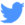 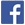 